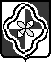 ПОСТАНОВЛЕНИЕАдминистрации муниципального образования «Родниковский муниципальный район»Ивановской области от 29.04.2019 № 498Рассмотрев ходатайство от 17.04.2019г. №355 АО «Объединенные электрические сети» (АО «ОЭС», ИНН 3706016431, ОГРН 1093706000960, юридический адрес: г. Иваново, ул. Новая, д.15), в лице  генерального директора Смирнова Бориса Вячеславовича, об установлении публичного сервитута для размещения объектов электросетевого хозяйства (ЭСК №1 и №3), в отношении земельных участков, расположенных в границах г. Родники и Родниковского района Ивановской области,  руководствуясь ст. 39.42 Земельного Кодекса Российской Федерации,постановляю:1. Утвердить сообщение о возможном установлении публичного сервитута в целях размещения объектов электросетевого хозяйства, расположенных в районе д. Борщево Родниковского района Ивановской области (приложение).2. Опубликовать настоящее постановление в информационном бюллетене «Сборник нормативных актов Родниковского района».3. Разместить сообщение, утвержденное пунктом 1 настоящего постановления, на официальном Интернет-сайте администрации муниципального образования «Родниковский муниципальный район» - www.rodniki-37.ru и на информационном щите в д. БорщевоИ.о. Главы муниципального образования«Родниковский муниципальный район»				       С.А. АветисянПриложение  к постановлению администрации муниципального образования «Родниковский муниципальный район»от 29.04.2019 № 498СООБЩЕНИЕАдминистрация муниципального образования «Родниковский муниципальный район» на основании ходатайства АО «Объединенные электрические сети» в соответствии с п.39.42 Земельного кодекса Российской Федерации сообщает о возможном установлении публичного сервитута для эксплуатации объектов электросетевого хозяйства в отношении нижеследующих земельных участков:Схемы расположения границ публичных сервитутов размещены на официальном сайте Родниковского муниципального района www.Rodniki-37.ru в разделе «Экономика и финансы» - «Публичные сервитуты».Правообладатели земельных участков, в отношении которых испрашивается публичный сервитут, если их права не зарегистрированы в Едином государственном реестре недвижимости, в срок до 30.05.2019г., могут подать в Администрацию, заявления об учете их прав (обременений прав) на земельные участки с приложением копий документов, подтверждающих эти права (обременения прав).Ознакомиться с ходатайством АО «ОЭС» и схемами расположения границ устанавливаемого публичного сервитута, подать заявления об учете из прав можно по адресу: Ивановская область, Ивановская область, г. Родники, ул. Советская, д.8 каб.6, по рабочим дням с 09-00 до 16-00, перерыв на обед с 12-00 до 13-00 (кроме выходных и праздничных дней). Телефон для справок: (49336) 2-16-57.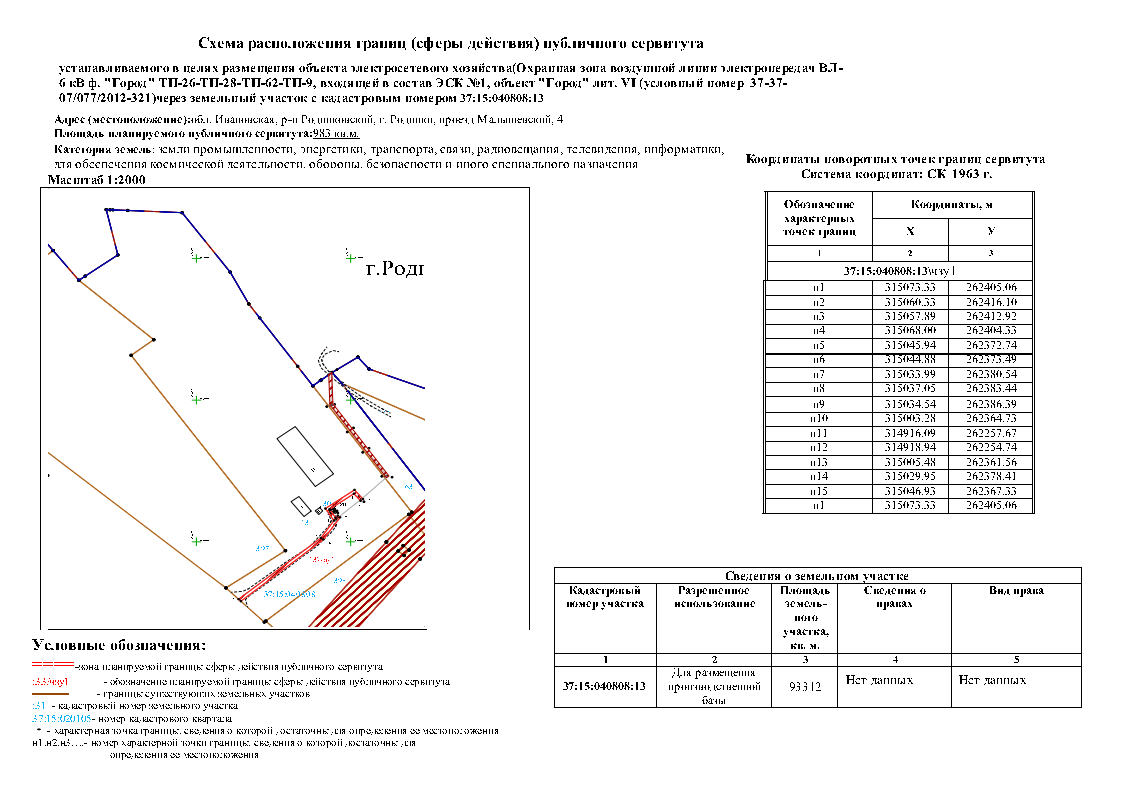 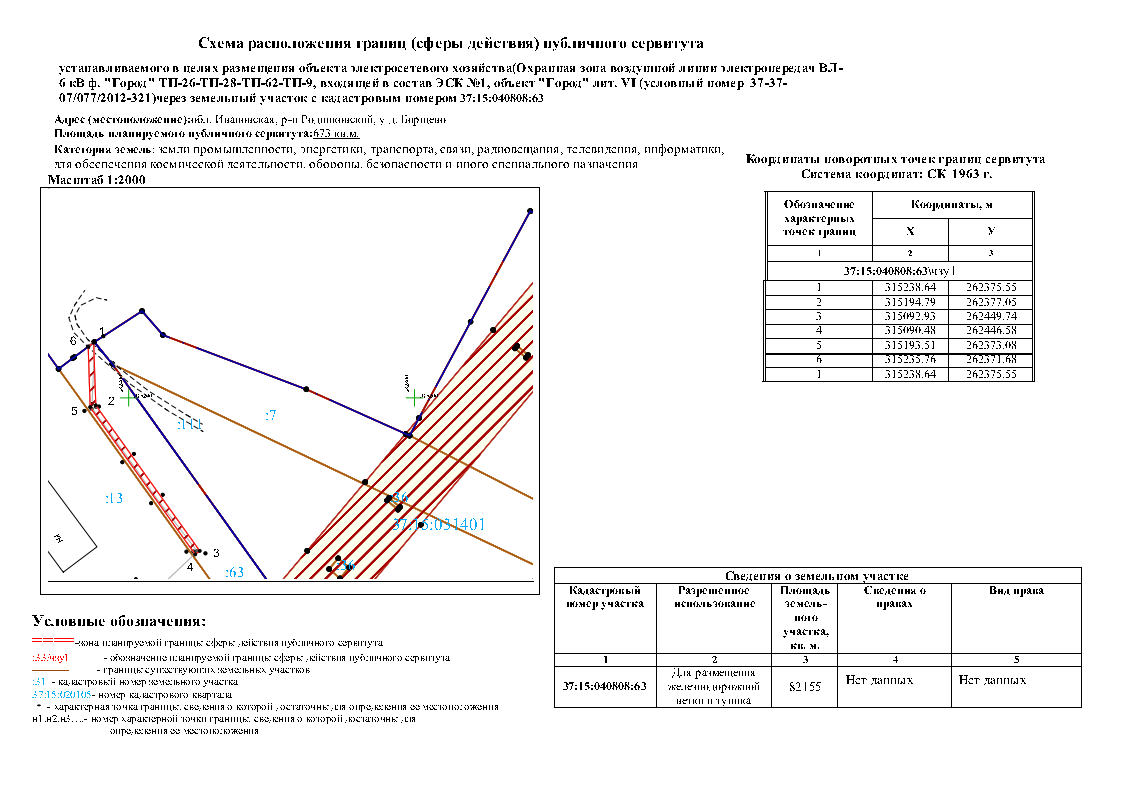 ПОСТАНОВЛЕНИЕАдминистрации муниципального образования «Родниковский муниципальный район»Ивановской области26.04.2019 №м 490            Рассмотрев заявление Кудрич Елизаветы Евгеньевны, зарегистрированной по адресу: Ивановская область, Родниковский район, д. Выползово, д. 2, о предварительном согласовании предоставления в аренду земельного участка по адресу: Ивановская область, Родниковский район, д. Выползово, д. 2, с разрешенным  использованием «для ведения личного подсобного хозяйства», на основании протокола заседания единой комиссии по рассмотрению вопросов, связанных  с продажей и предоставлением земельных участков, находящихся в государственной собственности, расположенных на территории Родниковского района Ивановской области от 23.04.2019г. и руководствуясь  ст. 39.18 Земельного Кодекса РФ,  постановляю:1. Утвердить извещение о предоставлении в аренду земельного участка с разрешенным  использованием «для ведения личного подсобного хозяйства» по адресу: Ивановская область, Родниковский район,  д. Выползово, д. 2 (приложение).2. Опубликовать настоящее постановление в информационном бюллетене «Сборник нормативных актов Родниковского района».3.   Разместить извещение, утвержденное пунктом 1 настоящего постановления, на официальном Интернет-сайте администрации муниципального образования «Родниковский муниципальный район» - www.rodniki-37.ru и на официальном сайте Российской Федерации - www.torgi.gov.ru.И.о. Главы муниципального образования «Родниковский муниципальный район»                                             С.А. АветисянПриложение  к постановлению администрации муниципального образования «Родниковский муниципальный район»Ивановской областиот 26.04.2019 № 490 ИЗВЕЩЕНИЕКомитет по управлению имуществом  администрации Родниковского муниципального района  извещает о возможности предоставления в аренду сроком на 20 (Двадцать) лет земельного участка, находящегося в государственной собственности,    расположенного на землях категории «Земли населенных пунктов» по адресу: Ивановская область, Родниковский район,  д. Выползово, д.  2, с кадастровым номером 37:15:041302:11, площадью 4000 кв.м., с разрешенным  использованием «для ведения личного подсобного хозяйства».Граждане  вправе подавать заявления о намерении участвовать в аукционе на право заключения договора аренды  вышеуказанного земельного участка по 29.05.2019г. включительно.Заявления принимаются в письменном виде  при личном обращении, при предъявлении паспорта или документа, подтверждающего полномочия заявителя по адресу: Ивановская область, г. Родники, ул. Советская, д.8, каб. 9, по рабочим дням с 09-00 до 16-00, перерыв на обед с 12-00 до 13-00 (кроме выходных и праздничных дней). Телефон для справок: (49336) 2-16-57.ОГЛАВЛЕНИЕ О публикации сообщения о возможном установлении публичного сервитута в целях размещения объектов электросетевого хозяйства, расположенных в районе д. Борщево Родниковского района Ивановской области№ п/пКадастровый номер земельного участкаАдрес земельного участка: Ивановская область, Родниковский район,…Цель установления публичного сервитута137:15:040808:13г. Родники, пр-д Малышевский, д.4Размещение объектов электросетевого комплекса №1 объект «Город» лит.VI237:15:040808:63у д. БорщевоРазмещение объектов электросетевого комплекса №1 объект «Город» лит.VIО  публикации  извещения  о  предоставлении   в аренду земельного участка  для ведения личного подсобного хозяйства по адресу: Ивановская область, Родниковский район, д. Выползово, д. 2                     № п/пПостановление администрации муниципального образования «Родниковский   муниципальный  район»  Ивановской областиСтр.1Постановление от 29.04.2019 № 498 «О публикации сообщения о возможном установлении публичного сервитута в целях размещения объектов электросетевого хозяйства, расположенных в районе д. Борщево Родниковского района Ивановской области»12Постановление 26.04.2019 №м 490 «О  публикации  извещения  о  предоставлении   в аренду земельного участка  для ведения личного подсобного хозяйства по адресу: Ивановская область, Родниковский район, д. Выползово, д.5